ເຊີນເຂົ້າຮ່ວມສະເໜີລາຄາກວດສອບບັນຊີເຖິ່ງ: ບໍລິສັດກວດສອດບັນຊີເລື່ອງ: ການເຊື໊ອເຊີນໃຫ້ເຂົ້າຮ່ວມສະເໜີລາຄາ ກວດສອດບັນຊີອົງການ ພັດທະນາຂອງ ປະເທດເນເທີແລນ ປະຈໍາລາວ ມີຄວາມຍິນດີ ຂໍແຈ້ງໃຫ້ທ່ານຊາບວ່າ ທາງອົງການຂອງພວກເຮົາ ມີຈຸດປະສົງທີ່ຈະດໍາເນີນການປະມູນ ສະເໜີລາຄາ ການກວດສອດໂຄງການ ດີເອັດສທີເອ ອອດສະເຕເລຍ.ດັ່ງນັ້ນ ຖ້າຫາກບໍລິສັດກວດສອດໃດ ທີ່ຖືທະບຽນວິສາຫະກິດຖືກຕ້ອງໃນລາວ ຫາກມີຄວາມສົມໃຈ ຢາກເຂົ້າຮ່ວມໃນການປະມູນຄັ້າງນີ້ ກະລຸນາເຂົ້າມາພົວພັນເອົາຊ່ອງປະມູນ ໃນເວລາໂມງລັດຖະການ ຕາມກໍານົດເວລາດັ່ງລຸ່ມນີ້:	ກໍານົດການແຈກຢາຍເອກະສານ ແລະ ຍື່ນຊອງການປະມູນ ແມ່ນເລີມແຕ່ວັນທີ່ 16 ກັນຍາ ຫາ 6 ຕຸລາ 2021 ໂມງລັດຖະການ. ຖ້າ ບໍລິສັດກວດສອບໃດ ທີ່ມີຄວາມສົມໃຈ ສາມາດເອົາເອກະສານ ແລະ ຍືນຊ່ອງປະມູນໄດ້ ຢູ່ທີ່ຫ້ອງການ ອົງການ ພັດທະນາຂອງ ປະເທດເນເທີແລນ ປະຈໍາລາວ ທີ່ email: laprocurement@snv.org   / cpachia@snv.org ແລະຫ້ອງການວຽງຈັນ, ບ້ານ ສະພານທອງໃຕ້, ເມືອງ ໄຊເສດຖາ, ນະຄອນຫຼວງວຽງຈັນ.ທ່ານ ຈໍລີ ປ່າເຈ້ຍ   020 5237 1671	ການສະເໜີລາຄາຈະບໍ່ມີຄ່າໃຊ້ຈ່າຍໃດໃດ	ສະນັ້ນ, ຈຶ່ງແຈ້ງມາເພື່ອຊາບ ແລະ ຫວັງຢ່າງຍິ່ງວ່າ ບໍລິສັດກວດສອບ ທ່ານຄົງສະຫຼະເວລາອັນມີຄ່າ ເພື່ອເຂົ້າຮ່ວມການປະມູນນໍາອົງການຂອງພວກເຮົາ.                                                                ຮຽນມາດ້ວຍຄວາມເຄົາລົບ ແລະ ນັບຖື.                                                                ອົງການ ພັດທະນາຂອງ ປະເທດເນເທີແລນ ປະຈໍາລາວ                                                                      ພະແນກການເງິນ ແລະ ຈັດຊື້ - ຈັດຈ້າງRequest for Quotation for Auditing services9th September 2021SNV Netherlands Development OrganizationPO Box 9781, Saphanthong Road, Vientiane, Lao PDR.Tel: 020 5237 1671, 021 413290-1 Fax: 021 414 068Email: laprocurement@snv.org   or cpachia@snv.orgDear Sir/ Madam,You are invited to submit your tender in response to the attached Request for Quotations.SNV intends to enter a contract to engage a qualified Audit firm to carry out the interim and final project audits with the winning bidder. The overarching project within which this assignment will sit is funded by the Department of Foreign Affairs and Trade Australia (DFAT) with GHD Australia Pty Ltd as the Fund Coordinator and thus subject to their terms and conditions in the Lead Contract with SNV.Bidders are required to request a copy of the Request for Quotation (RFQ) that provides instructions to Bidders.  The RFQ will need to be completed and submitted in hard copy to the SNV office by 17:00, Monday to Friday on 06th October 2021. Late bids will be disqualified.Note there is no cost or payment required to receive the RFQ and SNV operates a zero-tolerance approach to fraud and corruption. In the attached package you will find: Request for Quotations (RFQ) SpecificationWe look forward to receiving your quote,Kind regards,Chorly PACHIA(Procurement and Logistics Officer-VTE)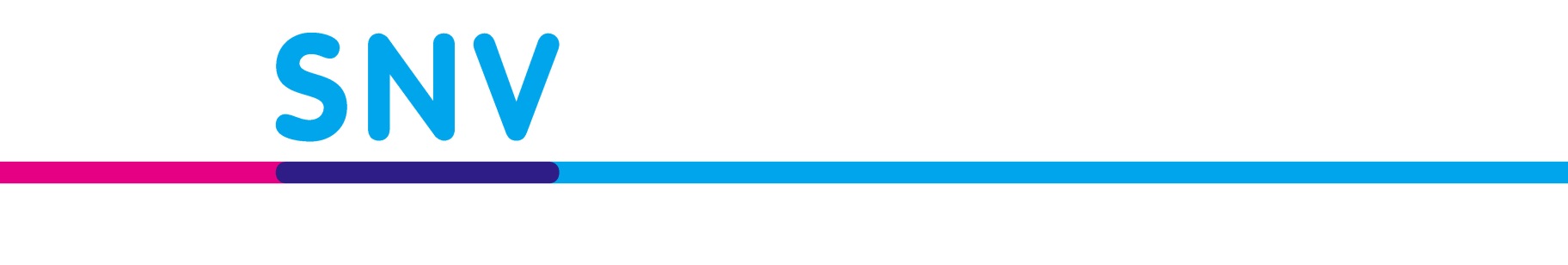 